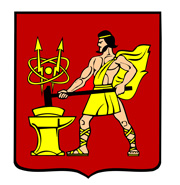 АДМИНИСТРАЦИЯ ГОРОДСКОГО ОКРУГА ЭЛЕКТРОСТАЛЬМОСКОВСКОЙ ОБЛАСТИРАСПОРЯЖЕНИЕ24.10.2019 № 461-рО проведении смотра - конкурса «Лучшее новогоднее оформление объектов потребительского рынка и услуг городского округа Электросталь Московской области» в 2019 году	В соответствии с Федеральным законом от 06.10.2003 № 131-ФЗ «Об общих принципах организации местного самоуправления в Российской Федерации», постановлением Администрации городского округа Электросталь от 04.12.2018 № 1095/12 «О проведении смотра - конкурса «Лучшее новогоднее оформление объектов потребительского рынка и услуг городского округа Электросталь Московской области»:	1. Провести смотр - конкурс «Лучшее новогоднее оформление объектов потребительского рынка и услуг городского округа Электросталь Московской области» с 09 декабря по 15 декабря 2019 года.	2.  Управлению по потребительскому рынку и сельскому хозяйству Администрации городского округа Электросталь Московской области (Соколова С.Ю.) организовать проведение смотра - конкурса «Лучшее новогоднее оформление объектов потребительского рынка и услуг городского округа Электросталь Московской области».	3. Рекомендовать руководителям предприятий потребительского рынка и услуг городского округа Электросталь Московской области принять участие в конкурсе «Лучшее новогоднее оформление объектов потребительского рынка городского округа Электросталь Московской области» в 2019 году.	4. Опубликовать настоящее распоряжение в газете «Официальный вестник» и разместить на официальном сайте www.electrostal.ru городского округа Электросталь Московской области.	5.   Настоящее распоряжение вступает в силу со дня его подписания.	6. Источником финансирования публикации принять денежные средства по подразделу 0113 раздела 01 «Другие общегосударственные вопросы».Глава городского округа                                                                                           В.Я. Пекарев